Name:Group Members:Dystopian Webquest: Divergent by Veronica RothTask 3: Maslow’s Hierarchy Chart Society Name:_______________________________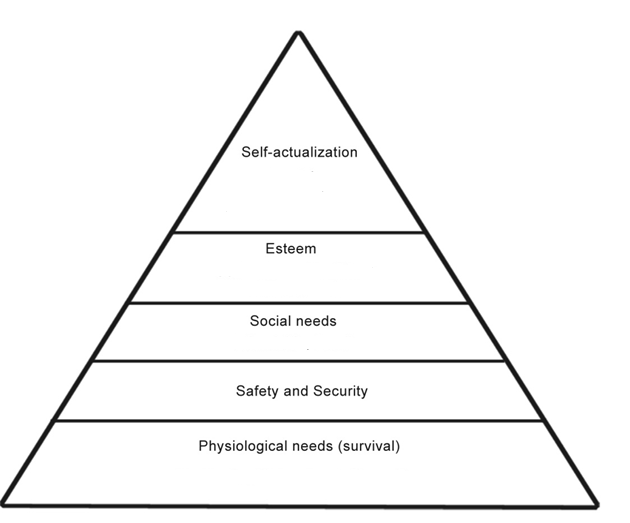 